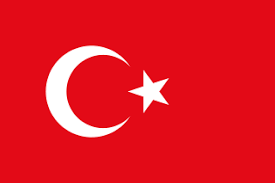 Country: Republic of TürkiyeCommittee: UNDP (United Nations Development Programme)Agenda Item: Achieving Goals 8 and 9Nowadays, economic issues such as poverty, unemployment, bad working conditions, etc. have been going on in the world for decades, and the United Nations has established sustainable development goals (SDGs) in order to solve the issues that we have mentioned. Two of these SDGs are crucial for us now: goals 8 and 9. The explanation of Goal 8 by the UN is to "promote inclusive sustainable economic growth, employment, and decent work for all" and goal 9 is to "build resilient infrastructure, promote sustainable industrialization, and foster innovation." As a member of the UN, we believe that with cooperation between countries, there is no problem that we cannot solve.According to the UN website, the UN has been organising events related to Goals 8 and 9 since 2015. As an example, there was a recent virtual event about the Philippines, and its goal was to launch a 3-month online programme in order to accelerate growth among creative MSMEs in the Philippines, which is a relevant topic to Goals 8 and 9. We can also discuss the training workshop that took place in Cambodia on November 17 and 18, 2007. This event was aimed at equipping women and youth MSME entrepreneurs with business digitization and e-commerce skills. With this data, we can see that the UN is taking an active stance on Goals 8 and 9.The Republic of Türkiye is the 20th biggest economy in the world in terms of nominal GDP and the 11th biggest economy in terms of GDP (PPP), according to the International Monetary Fund. As we can see in the data given by the Turkish Statistical Institute, there has been an increase in the independent annual GDP of Türkiye of 11.4 percent, calculated by annual data in 2021 compared to 2020. According to the production method, GDP at current prices increased by 43.6 percent in 2021 compared to 2020 and reached 7 trillion, 248 million, and 789 million Turkish Lira. Also, industrial production has increased by 1 percent monthly, and industrial production has increased by 11.4 percent year-on-year in 2021 compared to 2020.As the Republic of Türkiye, we believe that every member country of the UN must cooperate, no matter the conflicts between them, in order to achieve goals 8 and 9. Also, we should not forget that every country has a different economic situation, so we must find a solution considering every country's position on economic growth and industrialization. We think that there must be aid that can be given by governments that provides help for new entrepreneurial activities, and governments should organise campaigns that include commercials for small-scale businesses and entrepreneurial ventures. This way, their businesses can grow much faster. Furthermore, we must not overlook environmental concerns. Laws can also be useful in addressing these environmental concerns. We can make laws that encourage industries to do every productive activity in an environmentally friendly way, such as placing air filters in factory flues to prevent air pollution or using recycling bins instead of trash cans, so we can have more energy and source savings. If there is any government in financial need to do the things that we have mentioned, we suggest UN members to make a common budget and use this budget to help countries in need of financial support. As we have mentioned in our previous sentences, achieving goals 8 and 9 requires cooperation. If there is no cooperation, there is no way that we can reach our goals. Finally, we'd like to remind everyone that the Republic of Türkiye is always willing to work with other countries to promote global industrialization and economic growth. REFERENCES:https://data.tuik.gov.tr/Bulten/Index?p=Donemsel-Gayrisafi-Yurt-Ici-Hasila-IV.-Ceyrek:-Ekim-Aralik-2021-45548#:~:text=Gayrisafi%20Yurt%20%C4%B0%C3%A7i%20Has%C4%B1la%20(GSYH,2021%20y%C4%B1l%C4%B1nda%20%11%2C0%20artt%C4%B1&text=%C3%9Cretim%20y%C3%B6ntemine%20g%C3%B6re%20cari%20fiyatlarla,milyar%2040%20milyon%20TL%20oldu.https://data.tuik.gov.tr/Bulten/Index?p=Sanayi-Uretim-Endeksi-Ocak-2021-37296#:~:text=Sanayi%20%C3%BCretimi%20ayl%C4%B1k%20%251%2C0,endeksi%20%251%2C6%20azald%C4%B1. https://sdgs.un.org/events/training-workshop-enhancing-business-digitization-and-e-commerce-skills-among-women-and https://www.imf.org/en/Countries/TUR https://sdgs.un.org/events/launching-event-creative-age-sdgs-philippines-accelerating-growth-among-creative-micro-small https://sdgs.un.org/goals/goal8 https://sdgs.un.org/goals/goal9 